Autumn Newsletter 2020-21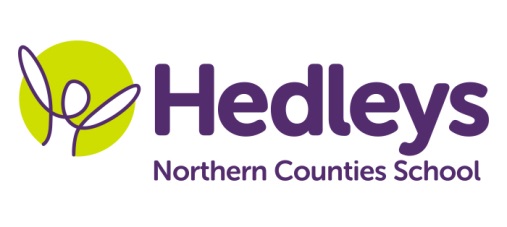 Angel ClassDear Parents and Carers,Welcome back after what has been a very strange year for everyone. I hope you are all safe and well and happy to be back into some sort of routine. We have had a bit of a change of staffing this year. Support staff include Mandy Davison as our HLSSA, Claire Balmforth, Kelly Moody, Cassie Goymer, Tracey Mitchell, Abbey Colquoun, and Charlotte Booth.We also welcome the addition of a new student who has joined us full time from the PMLD classes. The students have made her feel very welcome and she has fitted straight in with HI life. We have a new Speech and Language therapist starting this term and Anna our Occupational therapist will also continue to support the children’s therapy needs both within the class and in their own 1:1 sessions. This term the class topic will be AnimalsWe will focus on the following areas of learning:Literacy/Art – enjoying and being creative with the novel Meercat MailNumeracy – revisiting some of the work we did before lockdown on number, addition and subtraction. Science – Animals and their habitats Humanities– A study of AfricaRE – Noah’s ArkRSE – focusing on emotions, feelings and mental wellbeing.Due to the current situation we will not be using home/school diaries. The class team will email those parents who have given this as their preference or if you prefer a note can be written on a single piece of paper. We are also asking parents to send their child in their PE kit on a Monday so students do not need to get changed in school. Can we also ask that the message of how important handwashing is and coughing/sneezing into a tissue is reinforced at home please. This will just ensure the safety of all the students and staff within the class. Please don’t hesitate to contact us at school with any questions or even just for a chat on 0191 2815821ThanksHelen and the Angel class teamClass TeacherOTSALTHelen Blakelockh.blakelock@percyhedley.org.ukAnna Sallowsa.sallows@percyhedley.org.uk Catrin JonesCatrin.jones@percyhedley.org.uk Physio - on referralPhysio - on referralPhysio - on referralSteph Butler - nuth.physio.ncs@nhs.netSteph Butler - nuth.physio.ncs@nhs.netSteph Butler - nuth.physio.ncs@nhs.net